              В соответствии с Бюджетным кодексом Российской Федерации, пунктом 3 статьи 41 Федерального закона от 06.10.2003 № 131-ФЗ «Об общих принципах организации местного самоуправления в Российской Федерации», руководствуясь Уставом муниципального образования Сорочинский городской округ Оренбургской области, Совет депутатов муниципального образования Сорочинский городской округ Оренбургской области РЕШИЛ: 1.  Внести в решение Сорочинского городского Совета от 21 мая 2015 года № 401 «Об изменении наименования финансового отдела администрации города Сорочинска Оренбургской области и утверждении Положения об Управлении финансов администрации Сорочинского городского округа Оренбургской области» (с учетом изменений от 20.12.2018 № 460, от 19.12.2019 № 543) (далее – Положение) изменения согласно приложению к настоящему решению.2.  Установить, что настоящее решение вступает в силу со дня подписания.3.   Контроль за исполнением решения возложить на постоянную депутатскую комиссию по бюджету, муниципальной собственности и социально – экономическому развитию.Председатель Совета депутатов муниципального образования Сорочинский городской округ Оренбургской области                      С.В. ФильченкоГлава муниципального образования Сорочинский городской округ                                                            Т.П. МелентьеваПриложение к решению Совета депутатов муниципального образования Сорочинский городской округ Оренбургской областиот 21 февраля 2022 года № 150Изменения, вносимые в Положение об Управлении финансов администрации Сорочинского городского округа Оренбургской области1.1. В пункте 3.1. раздела III Положения:1.1.1.  В подпункте 6 слова «кассовому исполнению» заменить словами «казначейскому исполнению».1.1.2. В подпункте 7 слова «кассовых выплат» заменить словом «перечислений».1.2.  Пункт 5.1. раздела V Положения дополнить подпунктом 12 следующего содержания:«12) выступать учредителем и осуществлять полномочия учредителя в отношении подведомственных муниципальных учреждений: утверждать их уставы, вносить в них изменения, назначать и освобождать от должности руководителей, осуществлять иные действия в соответствии с нормативными правовыми актами Российской Федерации, Оренбургской области, Сорочинского городского округа.».1.3. В подпункте 19 пункта 5.1. раздела V Положения слова «счета в банковских учреждениях» заменить словами «казначейские счета».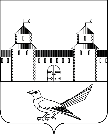 СОВЕТ ДЕПУТАТОВМУНИЦИПАЛЬНОГО ОБРАЗОВАНИЯСОРОЧИНСКИЙ ГОРОДСКОЙ ОКРУГОРЕНБУРГСКОЙ ОБЛАСТИ(XIV СЕССИЯ ШЕСТОГО СОЗЫВА)РЕШЕНИЕот 21 февраля 2022 года № 150О внесении изменений в решение Сорочинского городского Совета от 21 мая 2015 года № 401 «Об изменении наименования финансового отдела администрации города Сорочинска Оренбургской области и утверждении Положения об Управлении финансов администрации Сорочинского городского округа Оренбургской области»                   (с учетом изменений от 20.12.2018 № 460,                    от 19.12.2019 № 543)О внесении изменений в решение Сорочинского городского Совета от 21 мая 2015 года № 401 «Об изменении наименования финансового отдела администрации города Сорочинска Оренбургской области и утверждении Положения об Управлении финансов администрации Сорочинского городского округа Оренбургской области»                   (с учетом изменений от 20.12.2018 № 460,                    от 19.12.2019 № 543)